ОРГАНИЗАЦИЯ ДОПОЛНИТЕЛЬНОГО ПРОФЕССИОНАЛЬНОГО ОБРАЗОВАНИЯ ЧАСТНОЕ УЧРЕЖДЕНИЕ «НОВОРОССИЙСКИЙ СПЕЦИАЛИЗИРОВАННЫЙ ИНСТИТУТ ПОДГОТОВКИ КАДРОВ»  «Утверждаю»                                                                                                                                                                                                                Директор  ОДПО ЧУ «Новороссийский 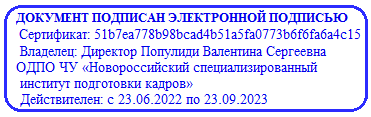 специализированныйинститут подготовки кадров»                                                                                                                                                                                                                 ___________________ В.С. Популиди                                                                                                                                                                                                                                                                                                                                                                                                                                                              «23» января 2023 гПлан финансово-хозяйственной деятельности ОДПО ЧУ «Новороссийский специализированный институт подготовки кадров» за 2022 год и плановый период 2023 – 2024 годов. Краткое содержание плана финансово-хозяйственной деятельности.1. ОДПО ЧУ «Новороссийский специализированный институт подготовки кадров» осуществляет учебную деятельность в соответствии с законодательством Российской Федерации, Краснодарского края и Уставом учреждения.2. Основные цели деятельности Учреждения:- Создание условий для реализации гарантированного гражданам Российской Федерации права на получение профессионального образования, повышения их квалификации, дополнительного профессионального образования. 
- Формирование общей культуры личности обучающихся на основе усвоения обязательного минимума содержания программ. 
- Адаптация обучающихся к жизни в обществе. 
- Создание условий для осознанного выбора и последующего освоения обучающимися профессиональных образовательных программ. 
- Воспитание у обучающихся гражданственности, трудолюбия, уважения к правам и свободам человека. 3. Предметом деятельности Учреждения является реализация гарантированного гражданам Российской Федерации права на получение профессионального образования, дополнительного профессионального образования, повышение квалификации обучение и воспитание в интересах личности, общества, государства, обеспечение охраны здоровья и создание благоприятных условий для разностороннего развития личности, в том числе возможности удовлетворения потребности обучающихся в самообразовании и получении дополнительного образования.- Учреждение осуществляет в соответствии с заданиями Учредителя деятельность, связанную с оказанием образовательных услуг. 4. Основные задачи Учреждения- осуществление подготовки водителей транспортных средств категории «А», «В».Полное наименование учрежденияОрганизация дополнительного профессионального образования частное учреждение «Новороссийский специализированный институт подготовки кадров» Сокращенное наименование ОДПО ЧУ «Новороссийский специализированный институт подготовки кадров »Юридический адрес353923,  Россия, Краснодарский край, г. Новороссийск ул. Дзержинского д.136ОГРН1062300009573Дата регистрации учреждения7 ноября 2006 годаПочтовый адрес353923,  Россия, Краснодарский край, г. Новороссийск ул. Дзержинского д.136Телефон учреждения (918)482-0048Факс учреждения (8617)72-66-77Адрес электронной почтыviki-novoros@mail.ruФИО руководителяПопулиди Валентина СергеевнаФИО главного бухгалтераКараникола Виктория ВладимировнаИНН / КПП2315129379 / 231501001Код ОКВЭД 85.42 (основной)Образование профессиональное
дополнительноеКод ОКВЭД 85.30Обучение профессиональноеКод ОКВЭД 85.41Образование дополнительное детей и
взрослыхКод ОКВЭД 85.41.1Образование для взрослых и прочие виды образованияКод ОКВЭД 85.41.2Образование в области культурыКод ОКВЭД 85.41.9Образование дополнительное детей
и взрослых прочее, не включенное в другие
группировкиКод ОКВЭД 85.42.1Деятельность школ подготовки водителей автотранспортных средствКод ОКВЭД 85.42.2Деятельность школ обучения вождению воздушных и плавательных судов, без выдачи коммерческих сертификатов и лицензийКод ОКВЭД 85.42.9Деятельность по дополнительному профессиональному образованию прочая, не включенная в другие группировкиКод ОКФС (форма собственности)16 (частная собственность)Код ОКОПФ (организационно-правовая форма)71 (Частные учреждения)ФИНАНСОВО-ХОЗЯЙСТВЕННАЯ ДЕЯТЕЛЬНОСТЬФИНАНСОВО-ХОЗЯЙСТВЕННАЯ ДЕЯТЕЛЬНОСТЬФИНАНСОВО-ХОЗЯЙСТВЕННАЯ ДЕЯТЕЛЬНОСТЬФИНАНСОВО-ХОЗЯЙСТВЕННАЯ ДЕЯТЕЛЬНОСТЬОДПО ЧУ "Новороссийский специализированный институт подготовки                   кадров" 2022 годОДПО ЧУ "Новороссийский специализированный институт подготовки                   кадров" 2022 годОДПО ЧУ "Новороссийский специализированный институт подготовки                   кадров" 2022 годОДПО ЧУ "Новороссийский специализированный институт подготовки                   кадров" 2022 год№П/ПНаименование показателяЕд. измерениятекущий годтекущий годвыпуск учащихсяЧел.2812811Поступления от оказания услуг обучениярубли 2 860 000 2 860 0002Поступления из бюджетоврубли003Поступления от оказания услуг обучениярубли2 860 0002 860 000Расходы:Расходы:Расходы:Расходы:1Аренда помещенийрубли     220 000     220 0002Аренда земли для учебной площадкирубли540 000540 0003Коммунальные услуги  (свет, тепло, вода)рубли  60 000  60 0004Услуги связирубли  30 000  30 0005Услуги интернет связирубли  10 000  10 0006Хозяйственные и канцелярские расходырубли  50 000  50 0007Рекламарубли 330 000 330 0008Услуги банкарубли   20 000   20 0009Оплата пред рейсового осмотра рубли   60 000   60 00010Оплата за медицинский осмотр работниковрубли   30 000   30 00011Расходы на учебные автомобили рубли 170 000 170 00012Расходы на оборудование учебной площадкирубли   80 000   80 00013Оплата трударубли     900 000     900 00014Начисления (налоги) на оплату трударубли 300 000 300 00015Начисления (налоги) на прибыльрубли   30 000   30 00016Прочие материальные  расходырубли    30 000    30 000ИТОГОрубли   2 885 000   2 885 000ОДПО ЧУ «Новороссийский специализированный институт подготовки кадров» 2023-2024 гг.ОДПО ЧУ «Новороссийский специализированный институт подготовки кадров» 2023-2024 гг.ОДПО ЧУ «Новороссийский специализированный институт подготовки кадров» 2023-2024 гг.ОДПО ЧУ «Новороссийский специализированный институт подготовки кадров» 2023-2024 гг.ОДПО ЧУ «Новороссийский специализированный институт подготовки кадров» 2023-2024 гг.№П/П№П/ПНаименование показателяЕд. измерениятекущий год11Планируемый выпускчел.35022Планируемые доходы     рубли  4 300 00033Поступления из бюджетоврубли044Поступления от оказания услуг обучениярубли  4 300 000Расходы:Расходы:Расходы:11Аренда помещенийрубли 220 00022Аренда земли для учебной площадкирубли 540 00033Коммунальные услуги  (свет, тепло, вода)рубли   65 00044Услуги связирубли   30 00055Услуги интернет связирубли   15 00066Хозяйственные и канцелярские расходырубли   80 00077Рекламарубли 600 00088Услуги банкарубли    30 00099Оплата предрейсового осмотра рубли   180 0001010Оплата за медицинский осмотр работниковрубли    40 0001111Расходы на учебные автомобили рубли  280 0001212Расходы на оборудование учебной площадкирубли   170 0001313Оплата трударубли  1 200 0001414Начисления (налоги) на оплату трударубли  440 0001515Начисления (налоги) на прибыльрубли    50 0001616Прочие материальные  расходырубли    60 000ИТОГОрубли  4 000 000